НАРУЧИЛАЦКЛИНИЧКИ  ЦЕНТАР ВОЈВОДИНЕул. Хајдук Вељкова бр. 1, Нови Сад(www.kcv.rs)ОБАВЕШТЕЊЕ О ЗАКЉУЧЕНОМ УГОВОРУ У ПОСТУПКУ ЈАВНЕ НАБАВКЕ БРОЈ 116-18-O, партија 1Врста наручиоца: ЗДРАВСТВОВрста предмета: Опис предмета набавке, назив и ознака из општег речника набавке: karmustin33600000 – фармацеутски производиУговорена вредност: без ПДВ-а 7.500.000,00 динара, односно 8.250.000,00 динара са ПДВ-ом.Критеријум за доделу уговора: најнижа понуђена ценаБрој примљених понуда: 1Понуђена цена: Највиша: 7.500.000,00 динараНајнижа: 7.500.000,00 динараПонуђена цена код прихваљивих понуда:Највиша: 7.500.000,00 динараНајнижа: 7.500.000,00 динараДатум доношења одлуке о додели уговора: 25.06.2018. годинеДатум закључења уговора: 04.07.2018. годинеОсновни подаци о добављачу:„Uni-Chem“ д.о.о., ул. Страхињића Бана бр. 44, БеоградПериод важења уговора: до дана у којем добављач у целости испоручи наручиоцу добра, односно најдуже годину дана.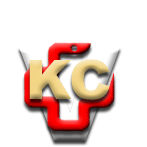 КЛИНИЧКИ ЦЕНТАР ВОЈВОДИНЕ21000 Нови Сад, Хајдук Вељка 1, Србија,телефон: + 381 21 487 22 05; 487 22 17; фаx : + 381 21 487 22 04; 487 22 16www.kcv.rs, e-mail: uprava@kcv.rs, ПИБ:101696893